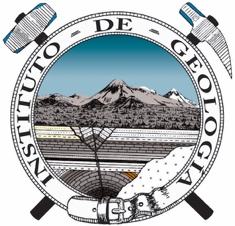 INSTITUTO DE GEOLOGÍALaboratorio de Dinámica SuperficialEnviar el formato a:castillom@geologia.unam.mxIndicar con una X el tipo de imagen así como el Nivel (ej. X3A). Indicar los cuadrantes KJ del área de estudio (consultar el mapa disponible en la página) o en su defecto enviar el polígono del área de estudio en un KMZ o shapefile. *Nivel 0 = sin procesar*Nivel 1A = Corrección de anomalías radiométricas*Nivel 1B = Corrección de anomalías radiométricas, procesamiento geométrico*Nivel 2A = Corrección de anomalías radiométricas y proyección cartográfica (UTM WGS84)*Nivel 3A = Imagen ortorectificada (30 m)Responder la información requeridaTema de investigación.Localización de la zona de estudio.Duración del proyecto/investigación/estudio.Instituciones participantes y personal involucrado.Otros recursos con los que cuenta el proyecto/investigación.Forma demostrable de avances (publicaciones, reportes técnicos, tesis, etc.).Relevancia del estudio para la Administración Pública Federal.Comentarios u observaciones sobre la solicitud de las imágenes de satélite.Acuerdo de uso (obligatorio)Por este medio en mi calidad de solicitante y usuario de las imágenes entiendo y acepto que las imágenes tienen: (1) restricción por derechos de autor y derechos de propiedad intelectual, (2) prohibición para su comercialización, préstamo o uso distinto para los fines solicitados, (3) prohibición para el uso fuera del Instituto de Geología de la UNAM y por lo tanto son para el uso exclusivo de la institución. También acepto la responsabilidad que conlleve el uso inadecuado de los productos solicitados, me comprometo al salvaguardo y buen uso de los mismos.________________________Nombre:Nombramiento:Departamento:Firma y Fecha*NOTA: ENVIAR EL DOCUMENTO EN WORD O EN PDF, LA FIRMA PUEDE SER DIGITAL. SatéliteModoResolución (m)Nivel*ImagensolicitadaSPOT 5Pancromático2.50,1A,1B,2A y 3ASPOT 5Multiespectral100,1A,1B,2A y 3ASPOT 5Fusión color2.50,1A,1B,2A y 3ASPOT 6Pancromático1.50,1A,1B,2A y 3ASPOT 6Multiespectral60,1A,1B,2A y 3ASPOT 6Fusión color1.50,1A,1B,2A y 3A